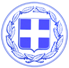                       Κως, 14 Αυγούστου 2018ΔΕΛΤΙΟ ΤΥΠΟΥΘΕΜΑ : “Ο Δήμος Κω παρεμβαίνει και καθαρίζει περιοχές με υψηλό κίνδυνο εκδήλωσης πυρκαγιάς.”H Δομή Πολιτικής Προστασίας του Δήμου Κω πραγματοποιεί, εδώ και μέρες, καθαρισμούς σε περιοχές με υψηλό κίνδυνο εκδήλωσης πυρκαγιάς.Παρά το γεγονός ότι η συγκεκριμένη αρμοδιότητα ανήκει στη Δασική Υπηρεσία, ο Δήμος Κω ανέλαβε πρωτοβουλία για να εξαλειφθεί ο κίνδυνος εκδήλωσης πυρκαγιάς σε αυτές τις περιοχές.Συγκεκριμένα: -Στο Λαγούδι καθαρίστηκαν περιμετρικές ζώνες που είχαν κλείσει εδώ και χρόνια και δεν είχε γίνει καμία παρέμβαση.-Έγινε καθαρισμός δρόμων στο Ορεινό Ασφενδιού και συγκεκριμένα στις περιοχές (α) Αγία Μαρίνα, (β) Άγιο Γεώργιο Μπέη και (γ) Ποτήρι έως Ασώματο.Οι καθαρισμοί και οι παρεμβάσεις της Δομής Πολιτικής Προστασίας του Δήμου Κω, συνεχίζονται στην περιοχή και τις επόμενες ημέρες ενώ έχουν πυκνώσει οι περιπολίες και υπάρχει υψηλό επίπεδο ετοιμότητας από όλους.Γραφείο Τύπου Δήμου Κω